「上川スライド30」スタンプカード「上川スライド30」スタンプカード「上川スライド30」スタンプカード「上川スライド30」スタンプカード「上川スライド30」スタンプカード「上川スライド30」スタンプカード「上川スライド30」スタンプカード学校　　年　氏名学校　　年　氏名学校　　年　氏名学校　　年　氏名学校　　年　氏名学校　　年　氏名学校　　年　氏名◆次のことができたとき、お家の人にハンコを押してもらおう！・テレビ・ゲーム・ネットの時間のうち30分以上を家庭学習または読書の時間にすることができたとき・家庭学習標準時間（学年×10分＋10分）を越えて家庭学習をすることができたとき◆次のことができたとき、お家の人にハンコを押してもらおう！・テレビ・ゲーム・ネットの時間のうち30分以上を家庭学習または読書の時間にすることができたとき・家庭学習標準時間（学年×10分＋10分）を越えて家庭学習をすることができたとき◆次のことができたとき、お家の人にハンコを押してもらおう！・テレビ・ゲーム・ネットの時間のうち30分以上を家庭学習または読書の時間にすることができたとき・家庭学習標準時間（学年×10分＋10分）を越えて家庭学習をすることができたとき◆次のことができたとき、お家の人にハンコを押してもらおう！・テレビ・ゲーム・ネットの時間のうち30分以上を家庭学習または読書の時間にすることができたとき・家庭学習標準時間（学年×10分＋10分）を越えて家庭学習をすることができたとき◆次のことができたとき、お家の人にハンコを押してもらおう！・テレビ・ゲーム・ネットの時間のうち30分以上を家庭学習または読書の時間にすることができたとき・家庭学習標準時間（学年×10分＋10分）を越えて家庭学習をすることができたとき◆次のことができたとき、お家の人にハンコを押してもらおう！・テレビ・ゲーム・ネットの時間のうち30分以上を家庭学習または読書の時間にすることができたとき・家庭学習標準時間（学年×10分＋10分）を越えて家庭学習をすることができたとき◆次のことができたとき、お家の人にハンコを押してもらおう！・テレビ・ゲーム・ネットの時間のうち30分以上を家庭学習または読書の時間にすることができたとき・家庭学習標準時間（学年×10分＋10分）を越えて家庭学習をすることができたとき1/11/21/31/41/51/61/7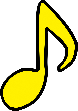 1/81/91/101/111/121/131/141/151/161/171/181/191/201/211/221/231/241/251/261/271/281/291/301/31１月は…　　　　　　回成功♪１月は…　　　　　　回成功♪１月は…　　　　　　回成功♪１月は…　　　　　　回成功♪１月は…　　　　　　回成功♪１月は…　　　　　　回成功♪１月は…　　　　　　回成功♪１月は…　　　　　　回成功♪★お家の人から★★お家の人から★★お家の人から★★お家の人から★★お家の人から★★お家の人から★★お家の人から★「上川スライド30」スタンプカード「上川スライド30」スタンプカード「上川スライド30」スタンプカード「上川スライド30」スタンプカード「上川スライド30」スタンプカード「上川スライド30」スタンプカード「上川スライド30」スタンプカード学校　　年　氏名学校　　年　氏名学校　　年　氏名学校　　年　氏名学校　　年　氏名学校　　年　氏名学校　　年　氏名◆次のことができたとき、お家の人にハンコを押してもらおう！・テレビ・ゲーム・ネットの時間のうち30分以上を家庭学習または読書の時間にすることができたとき・家庭学習標準時間（学年×10分＋10分）を越えて家庭学習をすることができたとき◆次のことができたとき、お家の人にハンコを押してもらおう！・テレビ・ゲーム・ネットの時間のうち30分以上を家庭学習または読書の時間にすることができたとき・家庭学習標準時間（学年×10分＋10分）を越えて家庭学習をすることができたとき◆次のことができたとき、お家の人にハンコを押してもらおう！・テレビ・ゲーム・ネットの時間のうち30分以上を家庭学習または読書の時間にすることができたとき・家庭学習標準時間（学年×10分＋10分）を越えて家庭学習をすることができたとき◆次のことができたとき、お家の人にハンコを押してもらおう！・テレビ・ゲーム・ネットの時間のうち30分以上を家庭学習または読書の時間にすることができたとき・家庭学習標準時間（学年×10分＋10分）を越えて家庭学習をすることができたとき◆次のことができたとき、お家の人にハンコを押してもらおう！・テレビ・ゲーム・ネットの時間のうち30分以上を家庭学習または読書の時間にすることができたとき・家庭学習標準時間（学年×10分＋10分）を越えて家庭学習をすることができたとき◆次のことができたとき、お家の人にハンコを押してもらおう！・テレビ・ゲーム・ネットの時間のうち30分以上を家庭学習または読書の時間にすることができたとき・家庭学習標準時間（学年×10分＋10分）を越えて家庭学習をすることができたとき◆次のことができたとき、お家の人にハンコを押してもらおう！・テレビ・ゲーム・ネットの時間のうち30分以上を家庭学習または読書の時間にすることができたとき・家庭学習標準時間（学年×10分＋10分）を越えて家庭学習をすることができたとき／／／／／／／１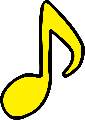 ２３４５６７／／／／／／／891011121314／／／／／／／15161718192021／／／／／／／22232425262728／／GREAT！30回チャレンジ成功！GREAT！30回チャレンジ成功！GREAT！30回チャレンジ成功！GREAT！30回チャレンジ成功！GREAT！30回チャレンジ成功！2930GREAT！30回チャレンジ成功！GREAT！30回チャレンジ成功！GREAT！30回チャレンジ成功！GREAT！30回チャレンジ成功！GREAT！30回チャレンジ成功！★お家の人から★★お家の人から★★お家の人から★★お家の人から★★お家の人から★★お家の人から★★お家の人から★